             Ҡарар	                                                                            решениеОб утверждении  прогнозного плана приватизации муниципального имущества администрации  сельского поселения  сельского поселения Кашкалашинский сельсовет муниципального района Благоварский район Республики Башкортостан на 2023-2024 годы В соответствии с Федеральными законами от 06.10.2003 г. № 131-ФЗ  «Об общих принципах организации местного самоуправления в Российской Федерации», от 21.12.2001 г. № 178-ФЗ «О приватизации государственного и муниципального имущества»,  руководствуясь Уставом сельского поселения Кашкалашинский   сельсовет  Совет сельского поселения Кашкалашинский сельсовет муниципального района Благоварский район Республики Башкортостан, р е ш и л:1.Утвердить прогнозный план приватизации имущества администрации сельского поселения  Кашкалашинский сельсовет муниципального района Благоварский район Республики Башкортостан на 2023-2024гг. (приложение).2. Денежные средства, полученные от продажи приватизированного имущества перечислить на счет бюджета сельского поселения.3.Обнародовать настоящее решение  на информационном стенде   сельского поселения  Кашкалашинский  сельсовет муниципального района  Благоварского  район Республики Башкортостан 3.Контроль по исполнению данного решения возложить на главу сельского поселения Бикмееву Б.И.Глава сельского поселенияКашкалашинский сельсоветмуниципального районаБлаговарский  районРеспублики Башкортостан          		Бикмеев Б.И.    с. Кашкалаши02 октября  2023 года№ 27-225Приложение к решению Совета сельского поселения Кашкалашинский сельсовет от «02» октября 2023 г. № 27-225ПРОГНОЗНЫЙ ПЛАН ПРИВАТИЗАЦИИ муниципального имущества администрации сельского поселения Кашкалашинский сельсовет муниципального района Благоварский район Республики Башкортостан на 2023-2024 годы.Прогнозный план приватизации муниципального имущества на 2023-2024 гг разработан в соответствии с Федеральным законом от 21 декабря 2001 года № 178-ФЗ «О приватизации государственного и муниципального имущества».Приватизация муниципального имущества направлена на достижение соответствия состава муниципального имущества, функциям и полномочиям органов местного самоуправления.Основными задачами приватизации муниципального имущества в 2023-2024 году являются:- приватизация муниципального имущества, не задействованного в обеспечении выполнения функций и полномочий муниципального образования сельского поселения Кашкалашинский сельсовет;- формирование доходов местного бюджета.МУНИЦИПАЛЬНОЕ ИМУЩЕСТВО, КОТОРОЕ ПЛАНИРУЕТСЯ К ПРИВАТИЗАЦИИ В 2023-2024 ГОДУБашkортостан РеспубликаһыБлаговар районы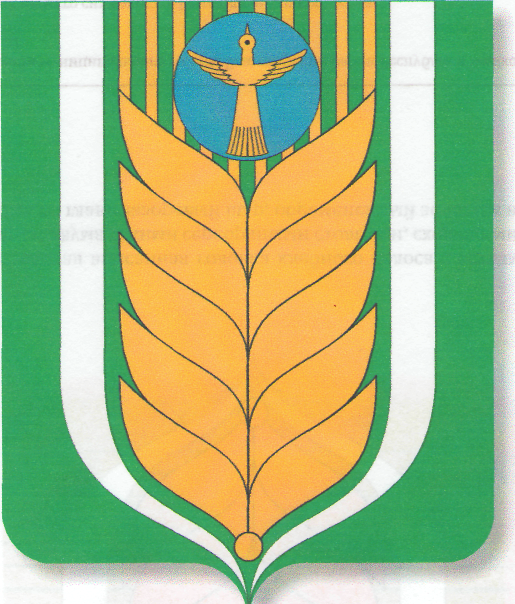 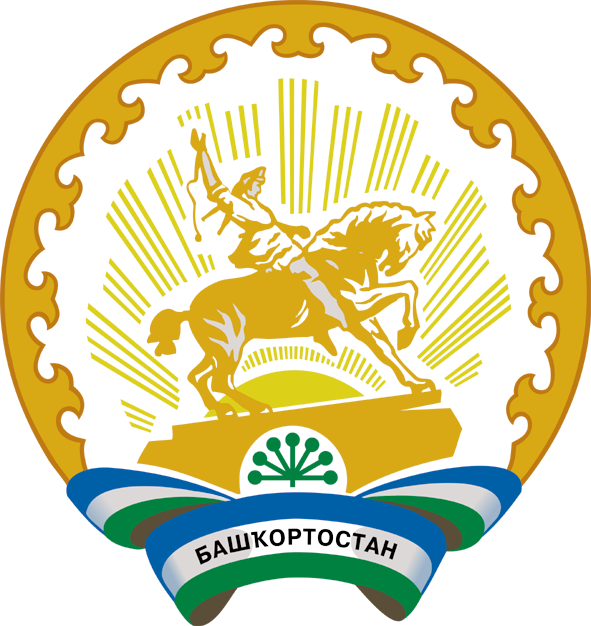 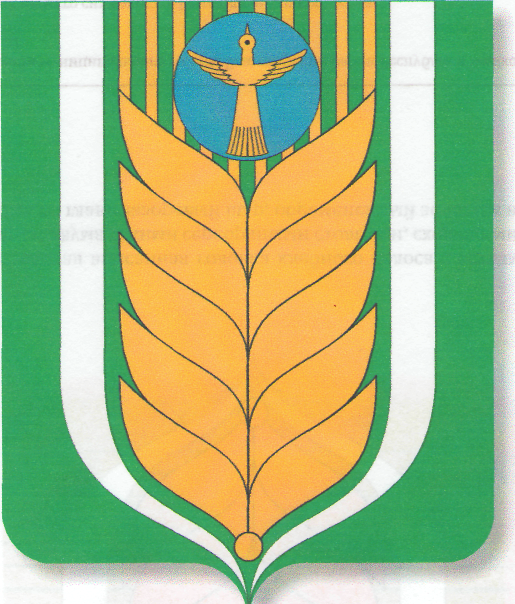 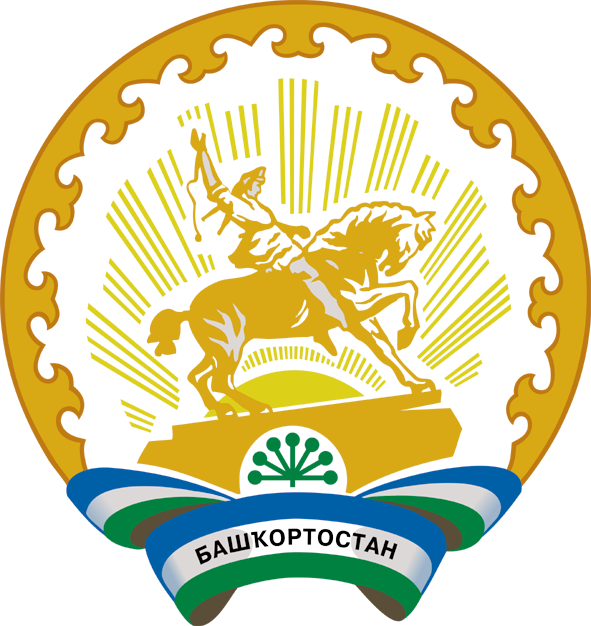 муниципаль районыныңКашкалаша ауыл советыауыл биләмәһесоветы452747,Кашкалаша ауылы,Совет урамы, 56Тел. 8(34747)2-84-38 факс 2-84-90sp_kash@mail.ruСоветсельского поселения Кашкалашинский сельсоветмуниципального районаБлаговарский район Республика Башкортостан452747, село Кашкалаши,ул.Советская, 56Тел. 8(34747)2-84-38 факс 2-84-90sp_kash@mail.ru№ П/ПНАМЕНОВАНИЕ ИМУЩЕСТВАХАРАКТЕРИСТИКА ОБЪЕКТАНАЧАЛЬНАЯ ЦЕНА1- нежилое здание, общей площадью 425,6 кв. м, кадастровым номером 02:14:070101:190;- земельный участок с кадастровым номером 02:14:000000:285, Адрес: Республика Башкортостан, Благоварский район, д. Западный, на земельном участке кадастровым номером 02:14:000000:285Согласно отчету об оценке имущества2- нежилое здание, общей площадью 222,3 кв. м, кадастровым номером 02:14:120401:162;- земельный участок с кадастровым номером 02:14:000000:2909, категория земель: Земли сельскохозяйственного назначения, разрешенное использование: Под размещение объектов сельскохозяйственного производства и прилегающей территорииАдрес: Российская Федерация, Республика Башкортостан, Благоварский муниципальный район, сельское поселение Кашкалашинский сельсовет, село Кашкалаши, ул. Новая, здание 20, на земельном участке кадастровым номером 02:14:000000:2909Согласно отчету об оценке имущества